Oikeusministeriö			             Dnro 20/2015				             28.5.2015		1 (2)oikeusministerio@om.fikirsi.m.pulkkinen@om.fiLausuntopyyntönne: OM 17/41/2014, OM017:00/2014, 4.5.2015 LAUSUNTO UHRIDIREKTIIVIN TÄYTÄNTÖÖNPANOA VALMISTELLEEN TYÖRYHMÄN MIETINNÖSTÄSuomen Asianajajaliitolta (jäljempänä ”Asianajajaliitto”) on pyydetty lausuntoa oikeusministeriön asettaman työryhmän mietinnöstä. Työryhmän tehtävänä oli valmistella rikoksien uhrien oikeuksia, tukea ja suojelua koskevista vähimmäisvaatimuksista annetun Euroopan parlamentin ja neuvoston direktiivin 2012/29/EU (niin sanottu uhridirektiivi) täytäntöönpanoa. Hallituksen esityksen muotoon laaditussa mietinnössä ehdotetaan laajennettavaksi muun muassa esitutkintaviranomaisten ilmoitusvelvollisuutta asianomistajan oikeuksista esitutkinnassa ja oikeudenkäynnissä. Esitutkintalakiin ehdotetaan lisättäväksi säännökset asianomistajalle tehtävästä henkilökohtaisesta arvioinnista. Asianomistajille tehtäisiin yksilöllinen arviointi asianomistajan haavoittuvuuden tunnistamiseksi ja sen arvioimiseksi, mitä erityistoimenpiteitä tarvitaan asianomistajan suojelemiseksi lisäkärsimykseltä käsiteltäessä asiaa esitutkinnassa tai oikeudenkäynnissä. Asianomistajan oikeutta asiakirjojen käännöksiin laajennettaisiin ja tiettyjen rikosten asianomistajalla olisi halutessaan oikeus saada ilmoitus vangin tai tutkintavangin vapautumisesta. Asianajajaliitto pitää mietintöä hyvin laadittuna. Uhridirektiivin ja sen kansallisen täytäntöönpanon tavoitteiden mukainen uhrien oikeuksien parantaminen ja turvaaminen edellyttävät ennen kaikkea esitutkintaviranomaisten käytäntöjen ja menettelytapojen kehittämistä, mihin seikkaan kiinnitettiin huomioita jo Uhripoliittisen toimikunnan loppuraportissa (Oikeusministeriön mietintöjä ja lausuntoja 13/2015). Lakimuutosten vaikuttavuus uhrien asemaan on siten hyvin riippuvainen siitä, kuinka onnistuneesti esitutkintaviranomaisten ammatillista osaamista onnistutaan kehittämään tässä suhteessa.Työryhmän esittämien lakiehdotusten osalta Asianajajaliitto kiinnittää huomiota ehdotettuun uuteen esitutkintalain 4 luvun 18 §:ään (ilmoitus asianomistajan oikeuksista). Asianajajaliitto ehdottaa, että asian jatkovalmistelussa pohdittaisiin perusteellisesti sitä ajankohtaa, milloin pykälän tarkoittamat ilmoitukset olisi asianomistajalle viimeistään tehtävä. Työryhmän ehdotuksen mukaan asianomistajalle olisi ilmoitettava luetelluista oikeuksista ilman aiheetonta viivytystä yksilöimättä sitä, milloin ilmoitukset olisi viimeistään tehtävä. Uhridirektiivissä on korostettu (esimerkiksi 2 artikla) sitä, että tietojenantovelvollisuus alkaa jo silloin, kun uhri on ensimmäistä kertaa yhteydessä toimivaltaiseen viranomaiseen. Rikoksesta epäillylle tehtävät ilmoitukset hänen oikeuksistaan on puolestaan nykyisen esitutkintalain 4 luvun 16 §:n mukaan tehtävä viipymättä ja viimeistään ennen hänen kuulemistaan. Edellä todetut seikat huomioon ottaen Asianajajaliitto katsoo, että ilmoituksen asianomistajan oikeuksista tulisi tapahtua vastaavasti viipymättä ja viimeistään ennen hänen kuulemistaan.Helsingissä 28. toukokuuta 2015SUOMEN ASIANAJAJALIITTO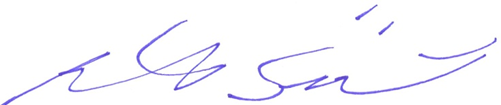 Risto SipiläSuomen Asianajajaliiton puheenjohtaja, asianajajaLAATI	Asianajaja Antti Riihelä, Asianajotoimisto Antti Riihelä, HelsinkiSuomen Asianajajaliiton lausunnot valmistellaan oikeudellisissa asiantuntijaryhmissä, joiden toiminnassa on mukana noin 120 asianajajaa. Tämä lausunto on valmisteltu rikosoikeuden asiantuntijaryhmässä.